П О С Т А Н О В Л Е Н И Еот 04.03.2021   № 188г. МайкопО внесении изменения в Административный регламент предоставления Муниципальным казенным учреждением «Благоустройство муниципального образования «Город Майкоп» муниципальной услуги «Согласование проектов на строительство, реконструкцию, капитальный ремонт объектов на территории МО «Город Майкоп»В соответствии с Федеральным законом от 27.07.2010 № 210-ФЗ «Об организации предоставления государственных и муниципальных услуг»,     п о с т а н о в л я ю:	1. Внести в Административный регламент предоставления Муниципальным казенным учреждением «Благоустройство муниципального образования «Город Майкоп» муниципальной услуги «Согласование проектов на строительство, реконструкцию, капитальный ремонт объектов на территории МО «Город Майкоп», утвержденный постановлением Администрации муниципального образования «Город Майкоп» от 07.09.2012 № 761 (в редакции постановлений Администрации муниципального образования «Город Майкоп» от 14.06.2016 № 472,              от 31.05.2018 № 674, от 28.11.2018 № 1475) изменение, дополнив пункт 3.1 абзацами следующего содержания:«Установление личности заявителя может осуществляться в ходе личного приема посредством предъявления паспорта гражданина Российской Федерации либо иного документа, удостоверяющего личность, в соответствии с законодательством Российской Федерации или посредством идентификации и аутентификации с использованием информационных технологий, предусмотренных частью 18 статьи 14.1 Федерального закона от 27.07.2006 № 149-ФЗ «Об информации, информационных технологиях и о защите информации».	При предоставлении муниципальной услуги в электронной форме идентификация и аутентификация могут осуществляться посредством: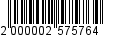 1) единой системы идентификации и аутентификации или иных государственных информационных систем, если такие государственные информационные системы в установленном Правительством Российской Федерации порядке обеспечивают взаимодействие с единой системой идентификации и аутентификации, при условии совпадения сведений о физическом лице в указанных информационных системах;2) единой системы идентификации и аутентификации и единой информационной системы персональных данных, обеспечивающей обработку, включая сбор и хранение, биометрических персональных данных, их проверку и передачу информации о степени их соответствия предоставленным биометрическим персональным данным физического лица.».2. Опубликовать настоящее постановление в газете «Майкопские новости» и разместить на официальном сайте Администрации муниципального образования «Город Майкоп».3. Постановление «О внесении изменения в Административный регламент предоставления Муниципальным казенным учреждением «Благоустройство муниципального образования «Город Майкоп» муниципальной услуги «Согласование проектов на строительство, реконструкцию, капитальный ремонт объектов на территории МО «Город Майкоп» вступает в силу со дня его официального опубликования.Глава муниципального образования«Город Майкоп» 				                                            А.Л. ГетмановАдминистрация муниципального 
образования «Город Майкоп»Республики Адыгея 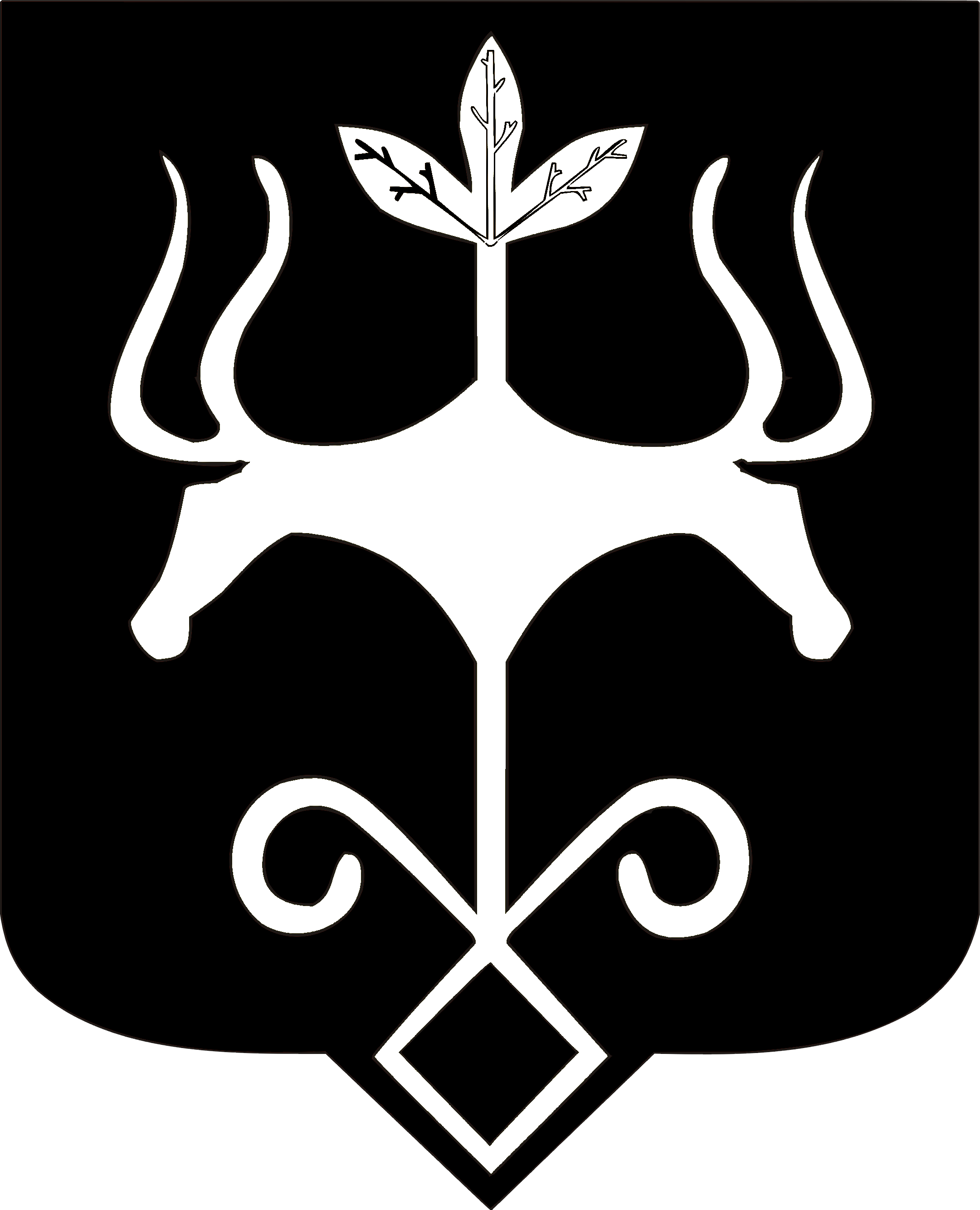 Адыгэ Республикэммуниципальнэ образованиеу 
«Къалэу Мыекъуапэ» и Администрацие